Year 2 | Term 3 | Week 1 | o (u) revision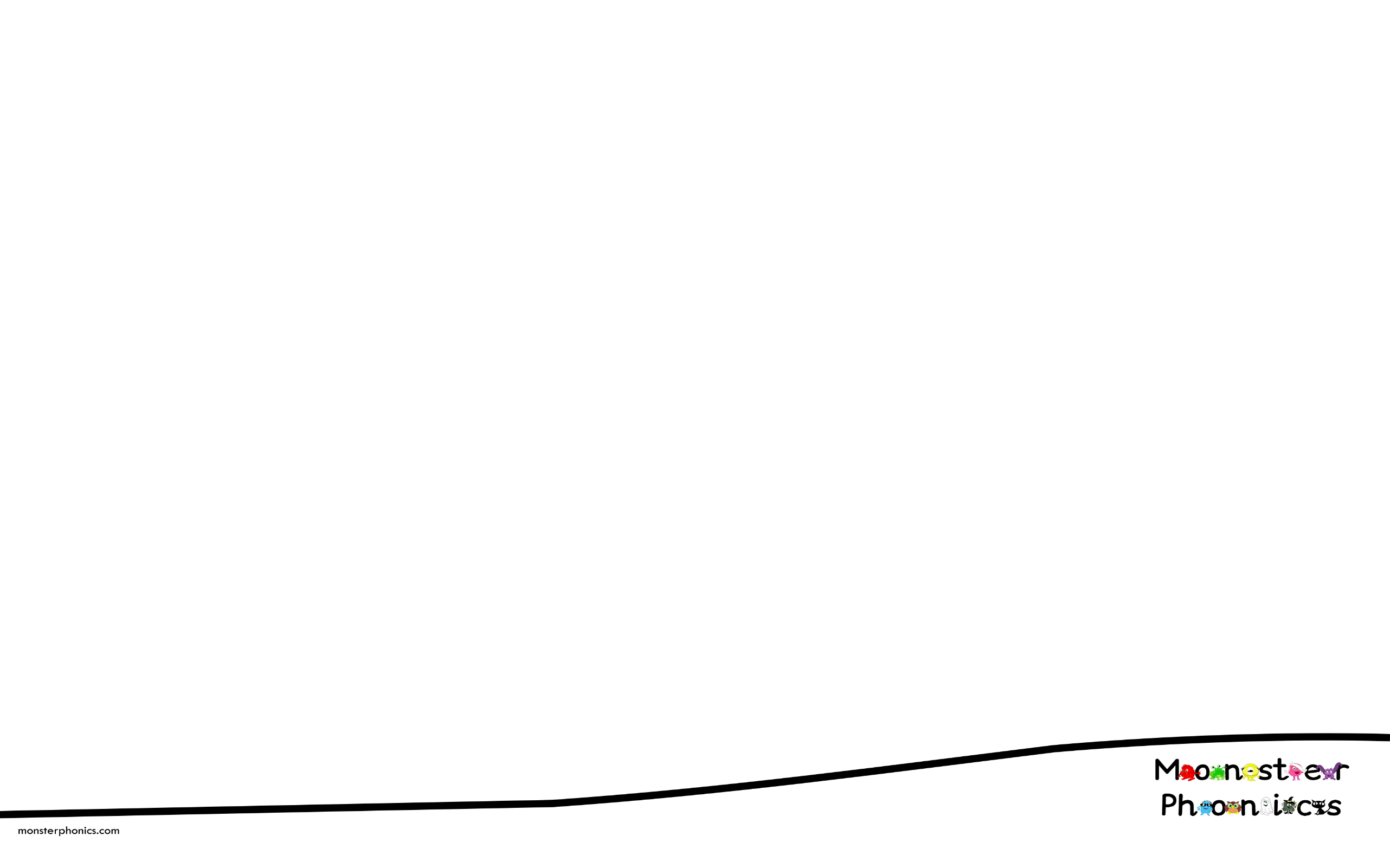 Learning Objective/Success CriteriaAssessmentReview the o (u) grapheme.Review dge, c. kn. wr graphemes.Review adding suffixes s, ing and ed.Practise blending to read sentences.Practise segmenting to write sentences.CEW/HFWs: water, parents, beautiful, gave, take, place, began, before, because, evenCan they recognise o (u) grapheme?Can they blend the o (u)  dge, c. kn. wr graphemes and other graphemes to read words?Can they segment the o (u)  dge, c. kn. wr graphemes and other graphemes to spell words?Can they add suffixes s, ing, ed?Can they blend to read sentences?Can they segment to write sentences?Can they spell the CEW/ HFWs: water, parents, beautiful, gave, take, place, began, before, because, even?Monday RecapTuesday GrammarWednesday PracticeThursday Free WriteFriday HFW and Spelling TestFriday HFW and Spelling TestMonster Sounds RoarSpeed read the Colour-Coded Year 2 Grapheme Flashcards one by one. Repeat with the plain-text flashcards.Review o (u) and suffixesRecap the o (u) PowerPoint. Review word families in which the o (u) grapheme is common. Who can remember the o (u) words in the song?Review how to add suffixes s, ing and ed on the whiteboard. Remember to focus on the end of the word to use the correct rule.Day 3 Worksheet Word PuzzleChildren complete the o (u) cloze procedure.Ideas GenerationUse the word families and the song as tools to remember o (u) words. How many words can the class recall?HFWs1. Download the PowerPoints. Speed read sections of the First 100 and Next 200 HFW flashcardsFocus on the words from the next 200 HFWs below. Point out where the monster makes a sound.gave, take, place – the a-e grapheme is making the Angry Red A sound. Tricky Witch also changes the c to a s sound in 'place'.began, before, because, even – the e grapheme is making the Green Froggy sound. Tricky Witch also changes the au to an o and the s to a z sound in 'because'. Both 'because' and 'before' have final silent letter ‘e's’.2. Ask the children to work in pairs to create a memory sentence for each set of words. Ask them to write these in their Monster Phonics exercise book. Add colour-coding to support memory.Day 1 Worksheet Quick Mix ReviewTest knowledge of Year 2 graphemes by reading aloud words.  Children write these in the boxes.fridge rice knock wrote badge space know wrapReview o (u) and suffixesRecap the o (u) PowerPoint. Review word families in which the o (u) grapheme is common. Who can remember the o (u) words in the song?Review how to add suffixes s, ing and ed on the whiteboard. Remember to focus on the end of the word to use the correct rule.Colourful Common Exception WordsReview CEWs by writing in colour-code:water parents beautifulIdeas GenerationUse the word families and the song as tools to remember o (u) words. How many words can the class recall?HFWs1. Download the PowerPoints. Speed read sections of the First 100 and Next 200 HFW flashcardsFocus on the words from the next 200 HFWs below. Point out where the monster makes a sound.gave, take, place – the a-e grapheme is making the Angry Red A sound. Tricky Witch also changes the c to a s sound in 'place'.began, before, because, even – the e grapheme is making the Green Froggy sound. Tricky Witch also changes the au to an o and the s to a z sound in 'because'. Both 'because' and 'before' have final silent letter ‘e's’.2. Ask the children to work in pairs to create a memory sentence for each set of words. Ask them to write these in their Monster Phonics exercise book. Add colour-coding to support memory.Grapheme RecapAction: Tricky Witch’s wand.Watch the video ‘Nothing Like My Other Brother’.Day 1 Worksheet - Read-Colour-Write Read the words and colour the sounds. Write the words in the spaces.Add the rule.Day 2 WorksheetGrammar MachinesComplete the + ing MachineTime MachineMore than One Machine Day 3 Worksheet Monster PartnersWorking in pairs, children take turns to dictate and write sentence dictations with their partner.Day 4 Writing TaskDraw and describeDraw a scene containing items that have the letter o that makes a u sound. Describe the picture in sentences. HomeworkSend home words from the Quick Mix Review.Year 2 | Term 3 | Week 2 | ey revisionYear 2 | Term 3 | Week 2 | ey revisionYear 2 | Term 3 | Week 2 | ey revisionYear 2 | Term 3 | Week 2 | ey revisionYear 2 | Term 3 | Week 2 | ey revisionMonday RecapTuesday GrammarWednesday PracticeThursday Free WriteFriday HFW and Spelling TestMonster Sounds RoarSpeed read the Colour-Coded Year 2 Grapheme Flashcards one by one. Repeat with the plain-text flashcards.Review ey and suffixesRecap the ey PowerPoint. Notice how plurals are formed differently for ey and y.Can the children remember the ey words? There are not many ey words to remember. It is important to know them because most other words ending in the long E sound are spelt with a y. Day 3 Worksheet Word PuzzleChildren complete the ey word search.Ideas GenerationWhat would Green Froggy like for her birthday? List as many ey words as possible.HFWs1. Download the PowerPoints. Speed read sections of the First 100 and Next 200 HFW flashcardsFocus on the words from the next 200 HFWs below. Point out where the monster makes a sound.he’s, we’re, can’t, didn’t, couldn’t – these are contractions. Tricky Witch changes the n sound in ‘can’t’, ‘didn’t’ and ‘couldn’t’ and the re sound in ‘we’re’. The o and l in ‘couldn’t’ are silent ghosts.jumped, stopped – Tricky Witch changes the ed to a t sound.2. Ask the children to work in pairs to create a memory sentence for each set of words. Ask them to write these in their Monster Phonics exercise book. Add colour-coding to support memory.Day 1 Worksheet Quick Mix ReviewTest knowledge of Year 2 spellings by reading aloud words. Children write these in the boxes.here blew their quite see blue sea quietReview ey and suffixesRecap the ey PowerPoint. Notice how plurals are formed differently for ey and y.Can the children remember the ey words? There are not many ey words to remember. It is important to know them because most other words ending in the long E sound are spelt with a y. Colourful Common Exception WordsReview CEWs by writing in colour-code:Mr Mrs who eyeIdeas GenerationWhat would Green Froggy like for her birthday? List as many ey words as possible.HFWs1. Download the PowerPoints. Speed read sections of the First 100 and Next 200 HFW flashcardsFocus on the words from the next 200 HFWs below. Point out where the monster makes a sound.he’s, we’re, can’t, didn’t, couldn’t – these are contractions. Tricky Witch changes the n sound in ‘can’t’, ‘didn’t’ and ‘couldn’t’ and the re sound in ‘we’re’. The o and l in ‘couldn’t’ are silent ghosts.jumped, stopped – Tricky Witch changes the ed to a t sound.2. Ask the children to work in pairs to create a memory sentence for each set of words. Ask them to write these in their Monster Phonics exercise book. Add colour-coding to support memory.Grapheme RecapAction: E Smiley face.Watch the video ‘Monkey Boo’.Day 1 Worksheet - Read-Colour-Write Read the words and colour the sounds. Write the words in the spaces.Add the rule.Day 2 WorksheetGrammar MachinesComplete the + ing MachineTime MachineMore than One Machine Day 3 Worksheet Monster PartnersWorking in pairs, children take turns to dictate and write sentence dictations with their partner.Day 4 Writing TaskBirthday ListWrite a list of all the items that Green Froggy has on her birthday list. Weekly Spelling TestUse the Monster Phonics Spelling Book.Send home the spelling book for words to learn for next week’s test.Year 2 | Term 3 | Week 3 | w-a (o) revisionYear 2 | Term 3 | Week 3 | w-a (o) revisionYear 2 | Term 3 | Week 3 | w-a (o) revisionYear 2 | Term 3 | Week 3 | w-a (o) revisionYear 2 | Term 3 | Week 3 | w-a (o) revisionMonday RecapTuesday GrammarWednesday PracticeThursday Free WriteFriday HFW and Spelling TestMonster Sounds RoarSpeed read the Colour-Coded Year 2 Grapheme Flashcards one by one. Repeat with the plain-text flashcards.Review w-a (o) and suffixesReview common w-a (o) words in the PowerPoint.Review how to add suffixes s, ing and ed on the whiteboard. Remember to focus on the end of the word to use the correct rule.Day 3 Worksheet Word PuzzleChildren complete the w-a (o) crossword.Ideas GenerationIt is Tricky Witch’s birthday. She has been up to her old tricks again! She has swapped the items in the monsters’ party bags.Think of w-a (o) items that might be swapped. Think of as many funny swaps as possible.HFWs1. Download the PowerPoints. Speed read sections of the First 100 and Next 200 HFW flashcardsFocus on the words from the next 200 HFWs below. Point out where the monster makes a sound.magic, animals – Tricky Witch changes the g in 'magic' to a j sound and the final al in 'animals' to an ul sound.I've, I'll – these are contractions where the letter I is make the Yellow I sound. who, two – both of these words have an o that makes the Cool Blue Sound and also contain a silent ghost. These spellings can be difficult to remember.2. Ask the children to work in pairs to create a memory sentence for each set of words. Ask them to write these in their Monster Phonics exercise book. Add colour-coding to support memory.Day 1 Worksheet Quick Mix ReviewTest knowledge of Year 2 spellings by reading aloud words.  Children write these in the boxes.nicest baker kindest liking shiny cuter cutest hikerReview w-a (o) and suffixesReview common w-a (o) words in the PowerPoint.Review how to add suffixes s, ing and ed on the whiteboard. Remember to focus on the end of the word to use the correct rule.Magic High Frequency WordsReview HFWs by writing in colour- code:thought laughedIdeas GenerationIt is Tricky Witch’s birthday. She has been up to her old tricks again! She has swapped the items in the monsters’ party bags.Think of w-a (o) items that might be swapped. Think of as many funny swaps as possible.HFWs1. Download the PowerPoints. Speed read sections of the First 100 and Next 200 HFW flashcardsFocus on the words from the next 200 HFWs below. Point out where the monster makes a sound.magic, animals – Tricky Witch changes the g in 'magic' to a j sound and the final al in 'animals' to an ul sound.I've, I'll – these are contractions where the letter I is make the Yellow I sound. who, two – both of these words have an o that makes the Cool Blue Sound and also contain a silent ghost. These spellings can be difficult to remember.2. Ask the children to work in pairs to create a memory sentence for each set of words. Ask them to write these in their Monster Phonics exercise book. Add colour-coding to support memory.Grapheme RecapAction: Tricky Witch’s wand.Watch ‘The Swapping Song’.Day 1 Worksheet - Read-Colour-Write Read the words and colour the sounds. Write the words in the spaces.Add the rule.Day 2 WorksheetGrammar MachinesComplete the + ing MachineTime MachineMore than One MachineBoasting MachineDay 3 Worksheet Monster PartnersWorking in pairs, children take turns to dictate and write sentence dictations with their partner.Day 4 Writing TaskTricky Witch’s BirthdayWrite how Tricky Witch changed a watch, a toy wand and a drink of squash into something else. Include as many words with w-a (o) grapheme. Remember to use words from the grammar machines too!Weekly Spelling TestUse the Monster Phonics Spelling Book.Send home the spelling book for words to learn for next week’s test.Year 2 | Term 3 | Week 4 | w-or (er) revision Year 2 | Term 3 | Week 4 | w-or (er) revision Year 2 | Term 3 | Week 4 | w-or (er) revision Year 2 | Term 3 | Week 4 | w-or (er) revision Year 2 | Term 3 | Week 4 | w-or (er) revision Monday RecapTuesday GrammarWednesday PracticeThursday Free WriteFriday HFW and Spelling TestMonster Sounds RoarSpeed read the Colour-Coded Year 2 Grapheme Flashcards one by one. Repeat with the plain-text flashcards.Review w-or (er) and suffixesReview the w-or (er) PowerPoint and sentences.Review how to add suffixes s ing and ed on the whiteboard. Ask children in pairs to try to remember the w-or (er) sentences and write on whiteboards.Day 3 Worksheet Word PuzzleUse the w-or (er) words to complete the cloze procedure. Ideas GenerationWhat is the best thing and the worst? What is a worthy cause? What work can people do to help? Include as many words containing the or grapheme that makes an er sound. There not many of these.HFWsDisplay the First 100 and the Next 200 HFW Flashcards Posters.Speed read in sound groups sections of the First 100 and Next 200 HFW flashcards. Review the Quick MixAre there any gaps in the learning? Focus on the link between the letters and the sounds. Day 1 Worksheet Quick Mix ReviewTest knowledge of Year 2 graphemes by reading aloud words. Children write these in the boxes.find fudge change race quiet edge giant danceReview w-or (er) and suffixesReview the w-or (er) PowerPoint and sentences.Review how to add suffixes s ing and ed on the whiteboard. Ask children in pairs to try to remember the w-or (er) sentences and write on whiteboards.Magic High Frequency WordsReview HFWs by writing in colour-code:where once couldn’tIdeas GenerationWhat is the best thing and the worst? What is a worthy cause? What work can people do to help? Include as many words containing the or grapheme that makes an er sound. There not many of these.HFWsDisplay the First 100 and the Next 200 HFW Flashcards Posters.Speed read in sound groups sections of the First 100 and Next 200 HFW flashcards. Review the Quick MixAre there any gaps in the learning? Focus on the link between the letters and the sounds. Grapheme RecapAction: Tricky Witch’s wand.Recap the w-or (er) words. There are not many of these.Day 1 Worksheet - Read-Colour-Write Read the words and colour the sounds. Write the words in the spaces.Add the rule.Day 2 WorksheetGrammar MachinesComplete the + ing MachineTime MachineMore than One Machine Day 3 Worksheet Monster PartnersWorking in pairs, children take turns to dictate and write sentence dictations with their partner.Day 4 Writing TaskLetter to the Prime MinisterUse the ideas above to write a letter to the Prime Minister to say how you would like to improve the world. Weekly Spelling TestUse the Monster Phonics Spelling Book.Send home the spelling book for words to learn for next week’s test. Year 2 | Term 3 | Week 5 | w-ar (or) revision Year 2 | Term 3 | Week 5 | w-ar (or) revision Year 2 | Term 3 | Week 5 | w-ar (or) revision Year 2 | Term 3 | Week 5 | w-ar (or) revision Year 2 | Term 3 | Week 5 | w-ar (or) revisionMonday RecapTuesday GrammarWednesday PracticeThursday Free WriteFriday HFW and Spelling TestMonster Sounds RoarSpeed read the Colour-Coded Year 2 Grapheme Flashcards one by one. Repeat with the plain-text flashcards.Review w-ar (or) and suffixesReview the w-ar (or) PowerPointReview how to add suffixes s, ing and ed on the whiteboard. Remember to focus on the end of the word to use the correct rule.Children add suffixes in pairs using small whiteboards.Day 3 Worksheet Word PuzzleChildren complete the w-ar (or) word search.Ideas GenerationAs a class recall the w-ar (or) words. Think of sentences that these could be used in.Use the examples in the Monster Partner sentences to help you. Remember to use words from the grammar machines.HFWsDisplay the First 100 and the Next 200 HFW Flashcards Posters.Speed read in sound groups sections of the First 100 and Next 200 HFW flashcards. Review the Quick MixAre there any gaps in the learning? Focus on the link between the letters and the sounds. Day 1 Worksheet Quick Mix ReviewTest knowledge of Year 2 spellings by reading aloud words.  Children write these in the boxes.sadder saddest hummed humming fatter fattest dropping droppedReview w-ar (or) and suffixesReview the w-ar (or) PowerPointReview how to add suffixes s, ing and ed on the whiteboard. Remember to focus on the end of the word to use the correct rule.Children add suffixes in pairs using small whiteboards.Magic High Frequency WordsReview HFWs by writing in colour-code:any many these Ideas GenerationAs a class recall the w-ar (or) words. Think of sentences that these could be used in.Use the examples in the Monster Partner sentences to help you. Remember to use words from the grammar machines.HFWsDisplay the First 100 and the Next 200 HFW Flashcards Posters.Speed read in sound groups sections of the First 100 and Next 200 HFW flashcards. Review the Quick MixAre there any gaps in the learning? Focus on the link between the letters and the sounds. Grapheme RecapAction: Tricky Witch’s wand.Recap the w-ar (or) PowerPoint and Tricky Witch Poem. Day 1 Worksheet - Read-Colour-Write Read the words and colour the sounds. Write the words in the spaces.Add the rule.Day 2 WorksheetGrammar MachinesComplete the + ing MachineTime MachineMore than One Machine Day 3 Worksheet Monster PartnersWorking in pairs, children take turns to dictate and write sentence dictations with their partner.Day 4 Writing TaskDraw and describeDraw a picture that includes as many w-ar (or) items as possible. Now describe the picture in sentences. Weekly Spelling TestUse the Monster Phonics Spelling Book.Send home the spelling book for words to learn for next week’s test. Year 2 | Term 3 | Week 6 | s (zsh) revision Year 2 | Term 3 | Week 6 | s (zsh) revision Year 2 | Term 3 | Week 6 | s (zsh) revision Year 2 | Term 3 | Week 6 | s (zsh) revision Year 2 | Term 3 | Week 6 | s (zsh) revisionMonday RecapTuesday GrammarWednesday PracticeThursday Free WriteFriday HFW and Spelling TestMonster Sounds RoarSpeed read the Colour-Coded Year 2 Grapheme Flashcards one by one. Repeat with the plain-text flashcards.Review s (zsh) and suffixesReview the s (zsh) PowerPoints and memory sentences. Ask children in pairs to try to remember the s (zsh) sentences and write on whiteboards.Review how to add suffixes s, ing and ed on the whiteboard. Remember to focus on the end of the word to use the correct rule.Day 3 Worksheet Word PuzzleChildren complete the s (zsh) crossword.Ideas GenerationWhat does Tricky Witch like to do in her leisure time?Include as many words containing an s grapheme that makes a zsh sound as you can. Remember to include words from the grammar machines.HFWs1. Download the PowerPoints. Speed read sections of the First 100 and Next 200 HFW flashcards. Focus on the words from the next 200 HFWs below. Point out where the monster makes a sound.town, how – the ow grapheme is making the Brown Owl sound. through – the ou grapheme makes the Cool Blue sound and gh are silent ghosts.eyes, boy – Tricky Witch changes the eye to a long I sound and the s to a z sound. She makes the oy sound in boy.again – the ai in 'again' is pronounced either as an Angry Red A sound or a short e sound, depending on your region within the UK.2. Ask the children to work in pairs to create a memory sentence for each set of words. Ask them to write these in their Monster Phonics exercise book. Add colour-coding to support memory.Day 1 Worksheet Quick Mix ReviewTest knowledge of Year 2 spellings by reading aloud words.  Children write these in the boxes.happier happiest carry carries carried cries copied copierReview s (zsh) and suffixesReview the s (zsh) PowerPoints and memory sentences. Ask children in pairs to try to remember the s (zsh) sentences and write on whiteboards.Review how to add suffixes s, ing and ed on the whiteboard. Remember to focus on the end of the word to use the correct rule.Magic High Frequency WordsReview HFWs by writing in colour-code:because we’re everyoneIdeas GenerationWhat does Tricky Witch like to do in her leisure time?Include as many words containing an s grapheme that makes a zsh sound as you can. Remember to include words from the grammar machines.HFWs1. Download the PowerPoints. Speed read sections of the First 100 and Next 200 HFW flashcards. Focus on the words from the next 200 HFWs below. Point out where the monster makes a sound.town, how – the ow grapheme is making the Brown Owl sound. through – the ou grapheme makes the Cool Blue sound and gh are silent ghosts.eyes, boy – Tricky Witch changes the eye to a long I sound and the s to a z sound. She makes the oy sound in boy.again – the ai in 'again' is pronounced either as an Angry Red A sound or a short e sound, depending on your region within the UK.2. Ask the children to work in pairs to create a memory sentence for each set of words. Ask them to write these in their Monster Phonics exercise book. Add colour-coding to support memory.Grapheme RecapAction: Tricky Witch’s wand.Recap the s (zsh) sentences in PowerPoints s2 and s3.Day 1 Worksheet - Read-Colour-Write Read the words and colour the sounds. Write the words in the spaces.Add the rule.Day 2 WorksheetGrammar MachinesComplete the + ing MachineTime MachineMore than One Machine Adjective Machine and Boasting MachineDay 3 Worksheet Monster PartnersWorking in pairs, children take turns to dictate and write sentence dictations with their partner.Day 4 Writing TaskDiary of LeisureHelp Tricky Witch to write a diary about what she likes to do in her leisure time! Weekly Spelling TestUse the Monster Phonics Spelling Book.Send home the spelling book for words to learn for next week’s test.Year 2 | Term 3 | Week 7 | ti (sh) revision Year 2 | Term 3 | Week 7 | ti (sh) revision Year 2 | Term 3 | Week 7 | ti (sh) revision Year 2 | Term 3 | Week 7 | ti (sh) revision Year 2 | Term 3 | Week 7 | ti (sh) revision Monday RecapTuesday GrammarWednesday PracticeThursday Free WriteFriday HFW and Spelling TestMonster Sounds RoarSpeed read the Colour-Coded Year 2 Grapheme Flashcards one by one. Repeat with the plain-text flashcards.Review ti (sh) and suffixesRead the ti (sh) words in the PowerPoint.Review how to add suffixes s, ing and ed on the whiteboard. Remember to focus on the end of the word to use the correct rule.Day 3 Worksheet Word PuzzleChildren complete the ti crossword.Ideas GenerationThink of all of the places, names and locations that use the ti (sh) grapheme. Imagine, for example: Tourist Information, Potion Shop, National TV Station.HFWsDisplay the First 100 and the Next 200 HFW Flashcards Posters.Speed read in sound groups sections of the First 100 and Next 200 HFW flashcards. Review the Quick MixAre there any gaps in the learning? Focus on the link between the letters and the sounds. Day 1 Worksheet Quick Mix ReviewTest knowledge of Year 2 spellings by reading aloud words.  Children write these in the boxes.merriment plentiful playful careful happiness enjoyment sadness happilyReview ti (sh) and suffixesRead the ti (sh) words in the PowerPoint.Review how to add suffixes s, ing and ed on the whiteboard. Remember to focus on the end of the word to use the correct rule.Magic High Frequency WordsReview HFWs by writing in colour-code:gone horse which pulledIdeas GenerationThink of all of the places, names and locations that use the ti (sh) grapheme. Imagine, for example: Tourist Information, Potion Shop, National TV Station.HFWsDisplay the First 100 and the Next 200 HFW Flashcards Posters.Speed read in sound groups sections of the First 100 and Next 200 HFW flashcards. Review the Quick MixAre there any gaps in the learning? Focus on the link between the letters and the sounds. Grapheme RecapAction: Tricky Witch’s wand.Review the ‘Commotion at the Station’ video.Day 1 Worksheet - Read-Colour-Write Read the words and colour the sounds. Write the words in the spaces.Add the rule.Day 2 WorksheetGrammar MachinesComplete the + ing MachineTime MachineMore than One MachineAdjective Machine and Boasting MachineDay 3 Worksheet Monster PartnersWorking in pairs, children take turns to dictate and write sentence dictations with their partner.Day 4 Writing TaskMap of Monster TownDraw and label a map of the main town in Monster Phonics Land. Include as many ti words as you can. Weekly Spelling TestUse the Monster Phonics Spelling Book.Send home the spelling book for words to learn for next week’s test. Year 2 | Term 3 | Week 8 | i (CEW) Year 2 | Term 3 | Week 8 | i (CEW) Year 2 | Term 3 | Week 8 | i (CEW) Year 2 | Term 3 | Week 8 | i (CEW) Year 2 | Term 3 | Week 8 | i (CEW)Monday RecapTuesday GrammarWednesday PracticeThursday Free WriteFriday HFW and Spelling TestMonster Sounds RoarSpeed read the Colour-Coded Year 2 Grapheme Flashcards one by one. Repeat with the plain-text flashcards.Review i (CEW) words and suffixesRead the i (CEW) words in the PowerPoints.Review how to add suffixes s, ing and ed on the whiteboard. Remember to focus on the end of the word to use the correct rule.Children add suffixes in pairs using small whiteboards.Day 3 Worksheet Word PuzzleChildren complete the i (CEW) word search.Ideas GenerationWatch the video ‘Tiger and I’.Think about the adventure.We’re did they go?islandWhat did they do?played violinideapilotsused iPhones and iPadsWhy do they find that they are two of a kind? Each is a wild child.HFWsDisplay the First 100 and the Next 200 HFW Flashcards Posters.Speed read in sound groups sections of the First 100 and Next 200 HFW flashcards. Review the Quick MixAre there any gaps in the learning? Focus on the link between the letters and the sounds. Day 1 Worksheet Quick Mix ReviewTest knowledge of Year 2 spellings by reading aloud words.  Children write these in the boxes.can’t didn’t hasn’t isn’t wasn’t don’t we’re they’reReview i (CEW) words and suffixesRead the i (CEW) words in the PowerPoints.Review how to add suffixes s, ing and ed on the whiteboard. Remember to focus on the end of the word to use the correct rule.Children add suffixes in pairs using small whiteboards.Magic High Frequency WordsReview HFWs by writing in colour-code:different friend liveIdeas GenerationWatch the video ‘Tiger and I’.Think about the adventure.We’re did they go?islandWhat did they do?played violinideapilotsused iPhones and iPadsWhy do they find that they are two of a kind? Each is a wild child.HFWsDisplay the First 100 and the Next 200 HFW Flashcards Posters.Speed read in sound groups sections of the First 100 and Next 200 HFW flashcards. Review the Quick MixAre there any gaps in the learning? Focus on the link between the letters and the sounds. Grapheme RecapAction: I eye.Watch the video ‘Tiger and I’.Day 1 Worksheet - Read-Colour-Write Read the words and colour the sounds. Write the words in the spaces.Add the rule.Day 2 WorksheetGrammar MachinesComplete the + ing MachineTime MachineMore than One Machine Day 3 Worksheet Monster PartnersWorking in pairs, children take turns to dictate and write sentence dictations with their partner.Day 4 Writing TaskThe Tiger and IWrite about Yellow I’s adventure with the tiger. Include as many words containing the i grapheme as possible.  Remember to use words from the grammar machines!Weekly Spelling TestUse the Monster Phonics Spelling Book.Send home the spelling book for words to learn for next week’s test. Year 2 | Term 3 | Week 9 | Homophones and Suffix ed (drop e) revision Year 2 | Term 3 | Week 9 | Homophones and Suffix ed (drop e) revision Year 2 | Term 3 | Week 9 | Homophones and Suffix ed (drop e) revision Year 2 | Term 3 | Week 9 | Homophones and Suffix ed (drop e) revision Year 2 | Term 3 | Week 9 | Homophones and Suffix ed (drop e) revisionMonday RecapTuesday GrammarWednesday PracticeThursday Free WriteFriday HFW and Spelling TestMonster Sounds RoarSpeed read the Colour-Coded Year 2 Grapheme Flashcards one by one. Repeat with the plain-text flashcards.Review Suffix (drop e) ruleRead through the PowerPoint to see how the drop e rule is applied to words ending in e.Review how to add suffixes s, ing and ed on the whiteboard. Remember to focus on the end of the word to use the correct rule.Children add suffixes in pairs using small whiteboards.Day 3 Worksheet Word Search – suffix (drop e) ruleChange the words in the list to the past tense and find them in the word search.Ideas GenerationTricky Witch likes to cause trouble. This time though, the trick is on her – the homophone trick. Tricky Witch gets her homophones mixed up, causing chaos. Think of things that could happen as a result of the confusion.For example, Tricky Witch makes a magic spell for flowers but ends up covered in flour!Year 2 CEWs Recap1. Download the CEW PowerPoint. Speed read the CEWs.2. Download the CEW Flashcards. Use these to focus only on Angry Red A and Green Froggy CEWs.Can the class create interactive displays for these monsters and their CEWs?Angry Red Agreat break makeGreen Froggyevery even busy many everybody pretty people any moneyReview Homophones and Near HomophonesRead the words in the PowerPoint – notice the differences in spelling and sound and talk about the meaning.Complete the homophones matching activity.Review Suffix (drop e) ruleRead through the PowerPoint to see how the drop e rule is applied to words ending in e.Review how to add suffixes s, ing and ed on the whiteboard. Remember to focus on the end of the word to use the correct rule.Children add suffixes in pairs using small whiteboards.Day 3 WorksheetHomophone CrosswordsFind the answers to the crossword. Remember to use the right homophones.Ideas GenerationTricky Witch likes to cause trouble. This time though, the trick is on her – the homophone trick. Tricky Witch gets her homophones mixed up, causing chaos. Think of things that could happen as a result of the confusion.For example, Tricky Witch makes a magic spell for flowers but ends up covered in flour!Year 2 CEWs Recap1. Download the CEW PowerPoint. Speed read the CEWs.2. Download the CEW Flashcards. Use these to focus only on Angry Red A and Green Froggy CEWs.Can the class create interactive displays for these monsters and their CEWs?Angry Red Agreat break makeGreen Froggyevery even busy many everybody pretty people any moneyHomophonesDay 1 Worksheet - Read-Colour-Write Read the words and colour the sounds. Write the words in the spaces.Day 2 WorksheetGrammar MachinesComplete the Time Machine+ ing MachineBoasting MachineDay 3 Worksheet Monster PartnersWorking in pairs, children take turns to dictate and write sentence dictations with their partner.Day 4 Writing TaskWrite a story in the past tense about Tricky Witch’s Homophone Mix-Up!Make sure the story is written in the past tense. Watch out for the drop e rule!Weekly Spelling TestSend home a list of words with ed suffixes:HomophonesSuffix ed - drop e rule Year 2 | Term 3 | Week 10 | Suffix ed (double consonant and change y to an i) revision  Year 2 | Term 3 | Week 10 | Suffix ed (double consonant and change y to an i) revision  Year 2 | Term 3 | Week 10 | Suffix ed (double consonant and change y to an i) revision  Year 2 | Term 3 | Week 10 | Suffix ed (double consonant and change y to an i) revision  Year 2 | Term 3 | Week 10 | Suffix ed (double consonant and change y to an i) revision  Year 2 | Term 3 | Week 10 | Suffix ed (double consonant and change y to an i) revision Monday RecapTuesday GrammarWednesday PracticeThursday Free WriteThursday Free WriteFriday HFW and Spelling TestMonster Sounds RoarSpeed read the Colour-Coded Year 2 Grapheme Flashcards one by one. Repeat with the plain-text flashcards.Review the change y to an i rule for adding vowel suffixesDownload the PowerPoint. Use this to review how the y to an i rule is applied to words ending in y. Remember that the y to i rule does not apply for adding ing. Review how to add suffixes s, ing, ed, er, est, y on the whiteboard. Focus on the end of the word to use the correct rule. Children add suffixes in pairs using small whiteboards.Day 3 Worksheet Word Search – y to an iChange each verb in the list to the past tense and find these words in the word search.Ideas GenerationPick rhyming pairs and change to the past tense.fan tan ban planpop hop flop dropfit hit grit kitdry try fry crycarry marryworry hurryYear 2 CEW Recap1. Download the Year 2 CEW PowerPoint. Speed read the CEWs.2. Download the Year 2 CEW Flashcards. Use these to focus only on Yellow I and Miss Oh No CEWs. Ask the class to design and create interactive displays for these monsters and their CEWs. For example, make monsters with a 'slit' mouth that can be fed CEW cards or the class could make the monster homes to add the monster and the flashcards too. Monster and home images can be downloaded from the Display Section and enlarged to support this activity.Yellow I – find mind kind behind while child climbMiss Oh No – both most old gold hold told cold only whole clothesYear 2 CEW Recap1. Download the Year 2 CEW PowerPoint. Speed read the CEWs.2. Download the Year 2 CEW Flashcards. Use these to focus only on Yellow I and Miss Oh No CEWs. Ask the class to design and create interactive displays for these monsters and their CEWs. For example, make monsters with a 'slit' mouth that can be fed CEW cards or the class could make the monster homes to add the monster and the flashcards too. Monster and home images can be downloaded from the Display Section and enlarged to support this activity.Yellow I – find mind kind behind while child climbMiss Oh No – both most old gold hold told cold only whole clothesReview the double consonant rule for adding vowel suffixesReview the PowerPoint to recap the rule. This is a simple rule but one that is often forgotten.Review how to add suffixes s, ing, ed, er, est, y on the whiteboard. Focus on the end of the word to use the correct rule. Children add suffixes in pairs using small whiteboards.Review the change y to an i rule for adding vowel suffixesDownload the PowerPoint. Use this to review how the y to an i rule is applied to words ending in y. Remember that the y to i rule does not apply for adding ing. Review how to add suffixes s, ing, ed, er, est, y on the whiteboard. Focus on the end of the word to use the correct rule. Children add suffixes in pairs using small whiteboards.Day 3 WorksheetCloze Procedure – double consonantComplete the sentences in the cloze procedure.Ideas GenerationPick rhyming pairs and change to the past tense.fan tan ban planpop hop flop dropfit hit grit kitdry try fry crycarry marryworry hurryYear 2 CEW Recap1. Download the Year 2 CEW PowerPoint. Speed read the CEWs.2. Download the Year 2 CEW Flashcards. Use these to focus only on Yellow I and Miss Oh No CEWs. Ask the class to design and create interactive displays for these monsters and their CEWs. For example, make monsters with a 'slit' mouth that can be fed CEW cards or the class could make the monster homes to add the monster and the flashcards too. Monster and home images can be downloaded from the Display Section and enlarged to support this activity.Yellow I – find mind kind behind while child climbMiss Oh No – both most old gold hold told cold only whole clothesYear 2 CEW Recap1. Download the Year 2 CEW PowerPoint. Speed read the CEWs.2. Download the Year 2 CEW Flashcards. Use these to focus only on Yellow I and Miss Oh No CEWs. Ask the class to design and create interactive displays for these monsters and their CEWs. For example, make monsters with a 'slit' mouth that can be fed CEW cards or the class could make the monster homes to add the monster and the flashcards too. Monster and home images can be downloaded from the Display Section and enlarged to support this activity.Yellow I – find mind kind behind while child climbMiss Oh No – both most old gold hold told cold only whole clothesDay 1 WorksheetGrammar MachinesComplete the Time Machine+ing MachineMore than One MachineBoasting MachineDay 2 WorksheetGrammar MachinesComplete the + ing MachineTime MachineMore than One MachineBoasting MachineDay 3 Worksheet Monster PartnersWorking in pairs, children take turns to dictate and write sentence dictations with their partner.Day 4 Writing TaskSilly SentencesUse the rhyming pairs to make silly sentences about things that each monster has done.For example, Miss Oh No hopped when she dropped her phone!Weekly Spelling TestSend home a list of words with ed suffixes:Double consonantChange i to a yWeekly Spelling TestSend home a list of words with ed suffixes:Double consonantChange i to a y Year 2 | Term 3 | Week 11 | Consonant Suffix and Contractions revision     Year 2 | Term 3 | Week 11 | Consonant Suffix and Contractions revision     Year 2 | Term 3 | Week 11 | Consonant Suffix and Contractions revision     Year 2 | Term 3 | Week 11 | Consonant Suffix and Contractions revision     Year 2 | Term 3 | Week 11 | Consonant Suffix and Contractions revision    Monday RecapTuesday GrammarWednesday PracticeThursday Free WriteFriday HFW and Spelling TestMonster Sounds RoarSpeed read the Colour-Coded Year 2 Grapheme Flashcards one by one. Repeat with the plain-text flashcards.Review the patterns for contracting not, is, hasRecap the PowerPoint to remind the children of how to form contractions for not and is/are.Review how to form these contractions on the whiteboard. Focus on the pattern for each particular contraction. Children add suffixes in pairs using small whiteboards.Day 3 Worksheet Word Search – Consonant SuffixesAdd the suffix to each root word. Find the word in the word search.Ideas GenerationForm ly adverbs to describe how each monster: eatswalks/runs/movesplayssleepsNot look at what the monster:doesn’t like to dohasn’t gotisn’t happy withYear 2 CEW Recap1. Download the Year 2 CEW PowerPoint. Speed read the CEWs.2. Download the Year 2 CEW Flashcards. Use these to focus only on U-Hoo, Cool Blue and Brown Owl CEWs. Ask the class to design and create interactive displays for these monsters and their CEWs. For example, make monsters with a 'slit' mouth that can be fed CEW cards, or the class could make the monster homes to add the monster and the flashcards to. Monster and home images can be downloaded from the Display Section and enlarged to support this activity.U-Hoo – beautifulCool Blue – move prove improve whoBrown Owl – ourReview the rule for adding consonant suffixesReview the PowerPoint to recap the rule. No change to the end of the root word! Except for y to an i – happy changes to happily, happiness etc.Remember to focus on the end of the word to use the correct rule.Review the patterns for contracting not, is, hasRecap the PowerPoint to remind the children of how to form contractions for not and is/are.Review how to form these contractions on the whiteboard. Focus on the pattern for each particular contraction. Children add suffixes in pairs using small whiteboards.Day 3 WorksheetContracting WordsContract the words underline.Ideas GenerationForm ly adverbs to describe how each monster: eatswalks/runs/movesplayssleepsNot look at what the monster:doesn’t like to dohasn’t gotisn’t happy withYear 2 CEW Recap1. Download the Year 2 CEW PowerPoint. Speed read the CEWs.2. Download the Year 2 CEW Flashcards. Use these to focus only on U-Hoo, Cool Blue and Brown Owl CEWs. Ask the class to design and create interactive displays for these monsters and their CEWs. For example, make monsters with a 'slit' mouth that can be fed CEW cards, or the class could make the monster homes to add the monster and the flashcards to. Monster and home images can be downloaded from the Display Section and enlarged to support this activity.U-Hoo – beautifulCool Blue – move prove improve whoBrown Owl – ourDay 1 WorksheetGrammar MachinesComplete theConsonant Suffix Machines for each word. Day 2 WorksheetContraction MachinesComplete the + not Machine+ is/are MachineDay 3 Worksheet Monster PartnersWorking in pairs, children take turns to dictate and write sentence dictations with their partner.Day 4 Writing TaskWrite a Monster Fact FileFor example, Angry Red A angrily eats, quickly races to school. He doesn’t like to wait and isn’t happy with being last! Weekly Spelling TestSend home a list of words with ed suffixes:Consonant SuffixesContractions Year 2 | Term 3 | Week 12 | Possessive Apostrophes and Contractions revision      Year 2 | Term 3 | Week 12 | Possessive Apostrophes and Contractions revision      Year 2 | Term 3 | Week 12 | Possessive Apostrophes and Contractions revision      Year 2 | Term 3 | Week 12 | Possessive Apostrophes and Contractions revision      Year 2 | Term 3 | Week 12 | Possessive Apostrophes and Contractions revision      Year 2 | Term 3 | Week 12 | Possessive Apostrophes and Contractions revision     Monday RecapTuesday GrammarTuesday GrammarWednesday PracticeThursday Free WriteFriday HFW and Spelling TestMonster Sounds RoarSpeed read the Colour-Coded Year 2 Grapheme Flashcards one by one. Repeat with the plain-text flashcards.Monster Sounds RoarSpeed read the Colour-Coded Year 2 Grapheme Flashcards one by one. Repeat with the plain-text flashcards.Again review the patterns for contracting not, is, hasRecap the PowerPoint to remind the children of how to add contractions for not, is and has.Day 3 Worksheet Word Puzzle – ContractionsContract each pair and find them in the word search.Ideas GenerationThink of how each member of your family looks. Think of their favourite activities and possessions.My mum’s favourite hobby is singing.My dad’s car is red.My aunty’s…My brother’s…My dogs’…Year 2 CEW Recap1. Download the Year 2 CEW PowerPoint. Speed read the CEWs.2. Download the Year 2 CEW Flashcards. Use these to focus only on Silent Ghost and Tricky Witch CEWs. Ask the class to design and create interactive displays for these monsters and their CEWs. For example, make monsters with a 'slit' mouth that can be fed CEW cards, or the class could make the monster homes to add the monster and the flashcards too. Monster and home images can be downloaded from the Display Section and enlarged to support this activity.Silent Ghosts – would could should door poor floor ChristmasTricky Witch – sure water Mr Mrs sugar eye parentInclude the regional difference – pass class grass path bath last fast plant after againReview the rules for possessive apostrophesReview the PowerPoint to recap the rules:simple possessive apostrophespluralswords ending in sits Review the rules for possessive apostrophesReview the PowerPoint to recap the rules:simple possessive apostrophespluralswords ending in sits Again review the patterns for contracting not, is, hasRecap the PowerPoint to remind the children of how to add contractions for not, is and has.Day 3 WorksheetCloze procedure – possessive apostrophe The children took their dog for a walk. They went past the shop belonging to the butcher. Mrs Fresh was in her garden. She gave the dog a bone. They met their parents on their bikes. The family went into their house.Show who owns each item by completing the cloze procedure.Ideas GenerationThink of how each member of your family looks. Think of their favourite activities and possessions.My mum’s favourite hobby is singing.My dad’s car is red.My aunty’s…My brother’s…My dogs’…Year 2 CEW Recap1. Download the Year 2 CEW PowerPoint. Speed read the CEWs.2. Download the Year 2 CEW Flashcards. Use these to focus only on Silent Ghost and Tricky Witch CEWs. Ask the class to design and create interactive displays for these monsters and their CEWs. For example, make monsters with a 'slit' mouth that can be fed CEW cards, or the class could make the monster homes to add the monster and the flashcards too. Monster and home images can be downloaded from the Display Section and enlarged to support this activity.Silent Ghosts – would could should door poor floor ChristmasTricky Witch – sure water Mr Mrs sugar eye parentInclude the regional difference – pass class grass path bath last fast plant after againDay 1 WorksheetPossessive SentencesDraw a line from each person/animal and the item that they own. Then write the sentence.For example:The dog’s dinner.Day 1 WorksheetPossessive SentencesDraw a line from each person/animal and the item that they own. Then write the sentence.For example:The dog’s dinner.Day 2 WorksheetContraction MachinesComplete the + will Machine+ has/have MachineDay 3 Worksheet Monster PartnersWorking in pairs, children take turns to dictate and write sentence dictations with their partner.Day 4 Writing TaskMy FamilyDescribe your family. Use possessive apostrophes to write about each person. Use contractions too.My mum’s eyes are blue.She’s got brown hair.Weekly Spelling TestSend home a list of words with ed suffixes:Possessive apostrophesContractions